VocabulaireLupus et agnusAd rivum eundem lupus et agnus venerant, siti compulsi. Superior stabat lupus, longeque inferior agnus. Tunc fauce improba latro incitatus iurgii causam intulit ; « Cur » inquit « turbulentam fecisti mihi aquam bibenti ? » Laniger contra timens :« Qui possum, quaeso, facere quod quereris, lupe ? A te decurrit ad meos haustus liquor ». Repulsus ille veritatis viribus :« Ante hos sex menses male » ait « dixisti mihi ». Respondit agnus : « Equidem natus non eram ». « Pater hercle tuus » ille inquit « male dixit mihi » ; atque ita correptum lacerat iniusta nece. Haec propter illos scripta est homines fabula qui fictis causis innocentes opprimunt.Phèdre, Fabulae Aesopiae I, 1.À propos de Phèdre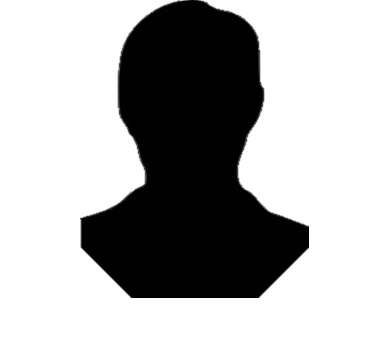 Caius Iulius Phaedrus, dit Phèdre, est né autour de 15 ACN et mort vers 50 PCN. Il est un fabuliste latin d’origine thrace, esclave affranchi de l’empereur Augsute.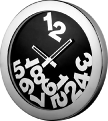 Nous n’avons pas d’autres informations à son sujet, si ce ne sont quelques informations éparses présentes dans les épilogues de ces cinq livres, chacun écrit à une époque différente de sa vie.À propos de cette fableTu connaissais peut-être déjà l’histoire de cette fable ? En effet, Jean de La Fontaine l’a adaptée en français en 1658 :La raison du plus fort est toujours la meilleure :Nous l'allons montrer tout à l'heure.Un Agneau se désaltéraitDans le courant d'une onde pure.Un Loup survient à jeun qui cherchait aventure,Et que la faim en ces lieux attirait.Qui te rend si hardi de troubler mon breuvage ?Dit cet animal plein de rage :Tu seras châtié de ta témérité.- Sire, répond l'Agneau, que votre MajestéNe se mette pas en colère ;Mais plutôt qu'elle considèreQue je me vas désaltérantDans le courant,Plus de vingt pas au-dessous d'Elle,Et que par conséquent, en aucune façon,Je ne puis troubler sa boisson.- Tu la troubles, reprit cette bête cruelle,Et je sais que de moi tu médis l'an passé.- Comment l'aurais-je fait si je n'étais pas né ?Reprit l'Agneau, je tette encor ma mère.- Si ce n'est toi, c'est donc ton frère.- Je n'en ai point. - C'est donc quelqu'un des tiens :Car vous ne m'épargnez guère,Vous, vos bergers, et vos chiens.On me l'a dit : il faut que je me venge.Là-dessus, au fond des forêtsLe Loup l'emporte, et puis le mange,Sans autre forme de procès.J. La Fontaine, Fables choisies mises en vers I, 10.   NOMS1re déclinaison (féminins)causa, ae		la raison, le motiffabula, ae		la fable, l’histoire2e déclinaison (masculins)agnus, i			l’agneaulaniger, eri		le moutonlupus, i			le louprivus, i			le ruisseau2e déclinaison (neutre)iurgium, i		la querelle, la dispute3e déclinaison (masculins-féminins)latro, onis		le brigand, le banditliquor, oris		le liquidefaux, faucis		le gosier, la bouchehomo, hominis		l’homme innocens, entis		l’innocentmensis, is (masc.)		le moisnex, necis		la mort, le meurtresitis, is			la soifveritas, atis		la vérité4e déclinaison (masculin)haustus, us		l’action de boire   ADJECTIFS1re classeiniustus, a, um		injusteturbulentus, a, um	troublé, agitéParticipes parfaits passifscompulsus, a, um	rassemblé, presséfictus, a, um		feint, imaginéincitatus, a, um		poussé vivement, exciténatus, a, um		nérepulsus, a, um		repoussé2e classeinferior, oris		plus bas, inférieursuperior, oris		plus élevé, supérieurNuméralsex			six   VERBES1re conjugaisonlacero, are, avi		déchirer, mettre en morceauxsto, are, steti		se tenir debout3e conjugaisonbibo, ere, bibi	 	 boiredecurro, ere, decucurri	 descendreopprimo, ere, oppressi	 opprimer, tuerqueror, i, questus sum	 se plaindrerespondo, ere, respondi	 répondrescribo, ere, scripsi	 écrire    scripta est (ind. pft 3PS P)4e conjugaison bisfacio, ere, feci 		faireIrrégulierinfero, inferre, intuli	porter dans, susciter   MOTS INVARIABLESAdverbesequidem		bien sûr, évidemmenthercle			par Herculelonge			longuement, au loinmale			mal, vilainementquaeso			s’il te plaît, je te priePrépositionpropter (+ acc.)		à cause de